Read Write Inc. Sounds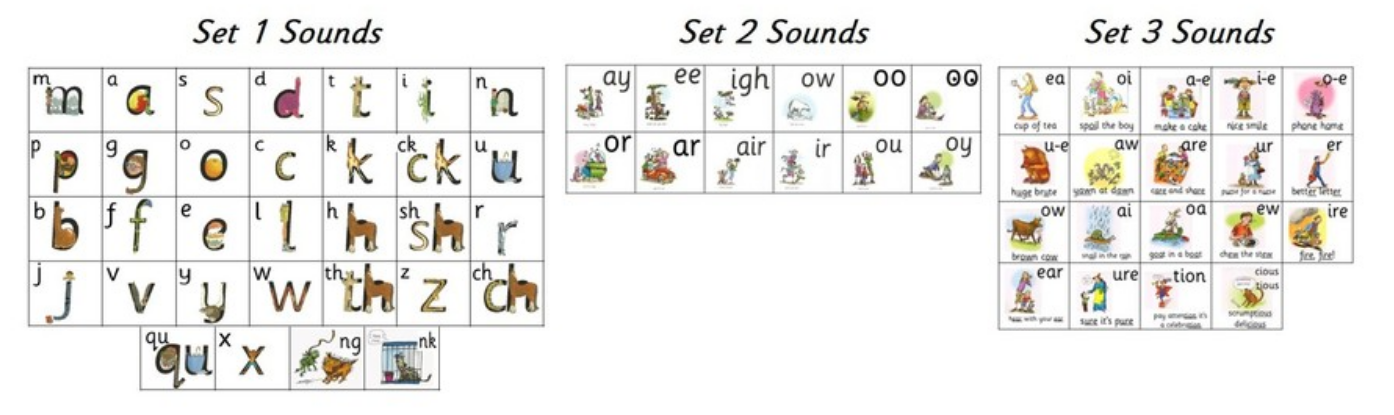 Helpful Read Write Inc. Youtube Linkshttps://www.youtube.com/watch?v=bXOJUPNVnLc&list=PLDe74j1F52zSCiOMSn3zQDSzgu9TrbQ1c&index=7https://www.youtube.com/watch?v=TkXcabDUg7QHigh Frequency Words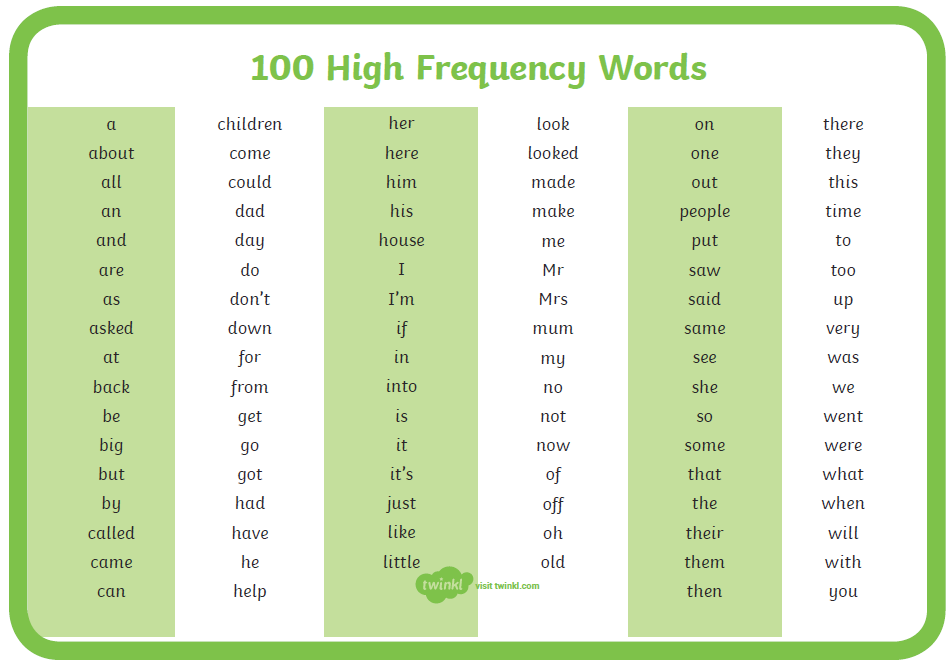 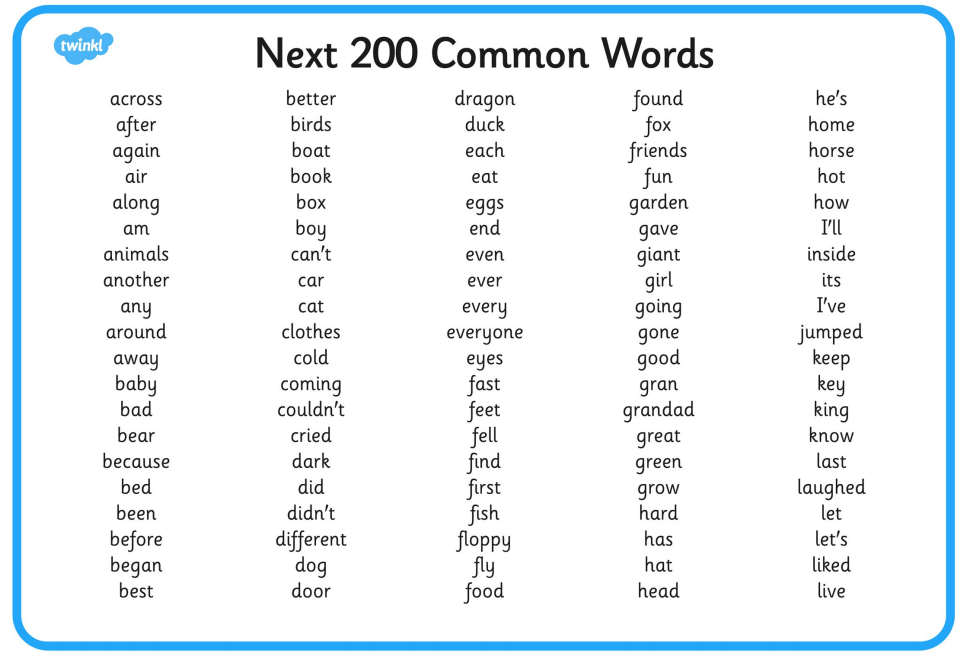 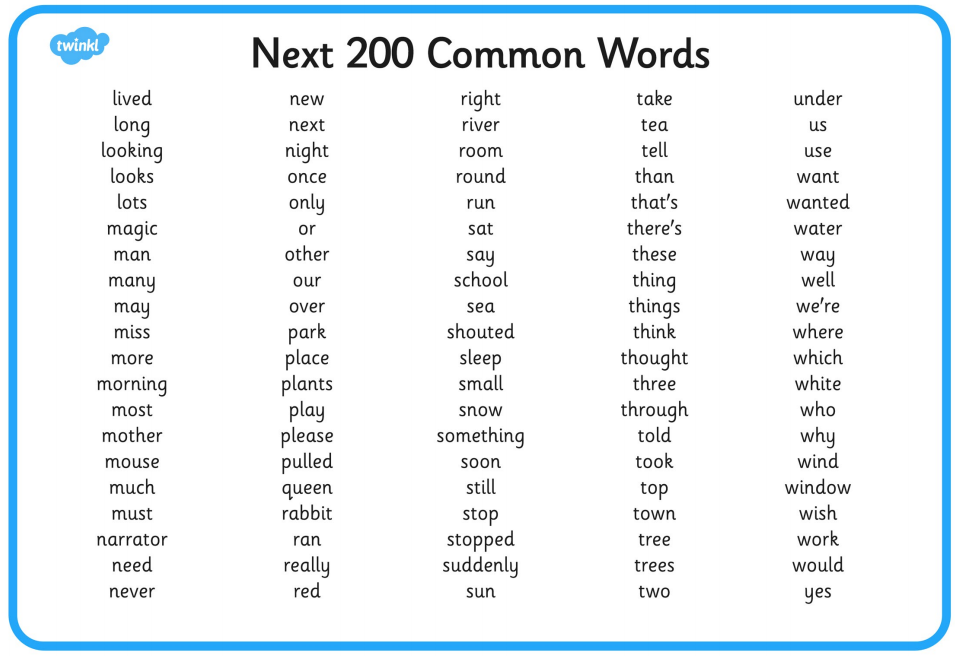 100 Square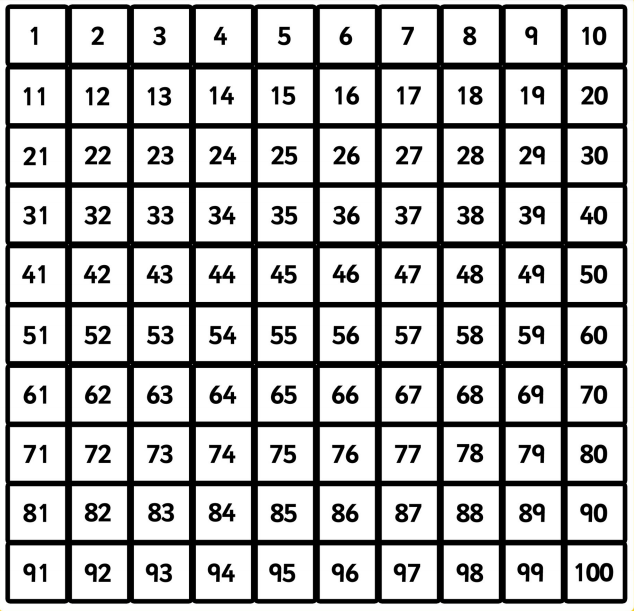 